平成２８年１２月７日青梅消防署火災予防駅伝へのご協力に対するお礼平成２８年１１月８日、９日に、秋の火災予防運動の一環として実施した火災予防駅伝は、「自治会を襷でつなぐ防災の輪」をスローガンとして、青梅市内の自治会会館１２８箇所のすべてを巡り、お陰様を持ちまして、無事完走することができました。会館周辺や沿道などでは、多くの方々から心温まる応援や励ましの言葉をいただき、誠にありがとうございました。これを励みに、今後とも市民の皆さまの安全・安心のために努めてまいります。今後とも変わらぬご支援を賜りますようお願い申し上げます。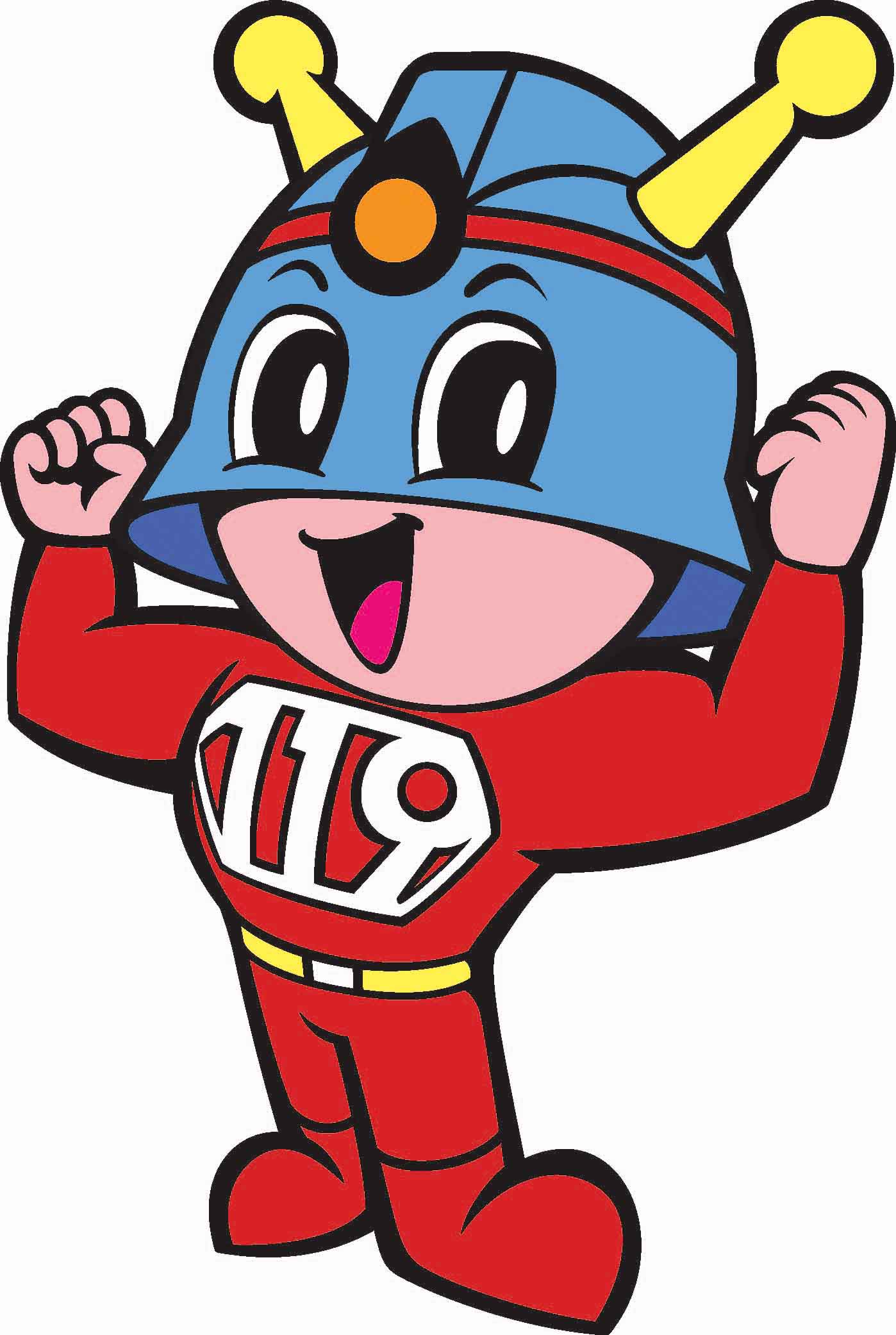 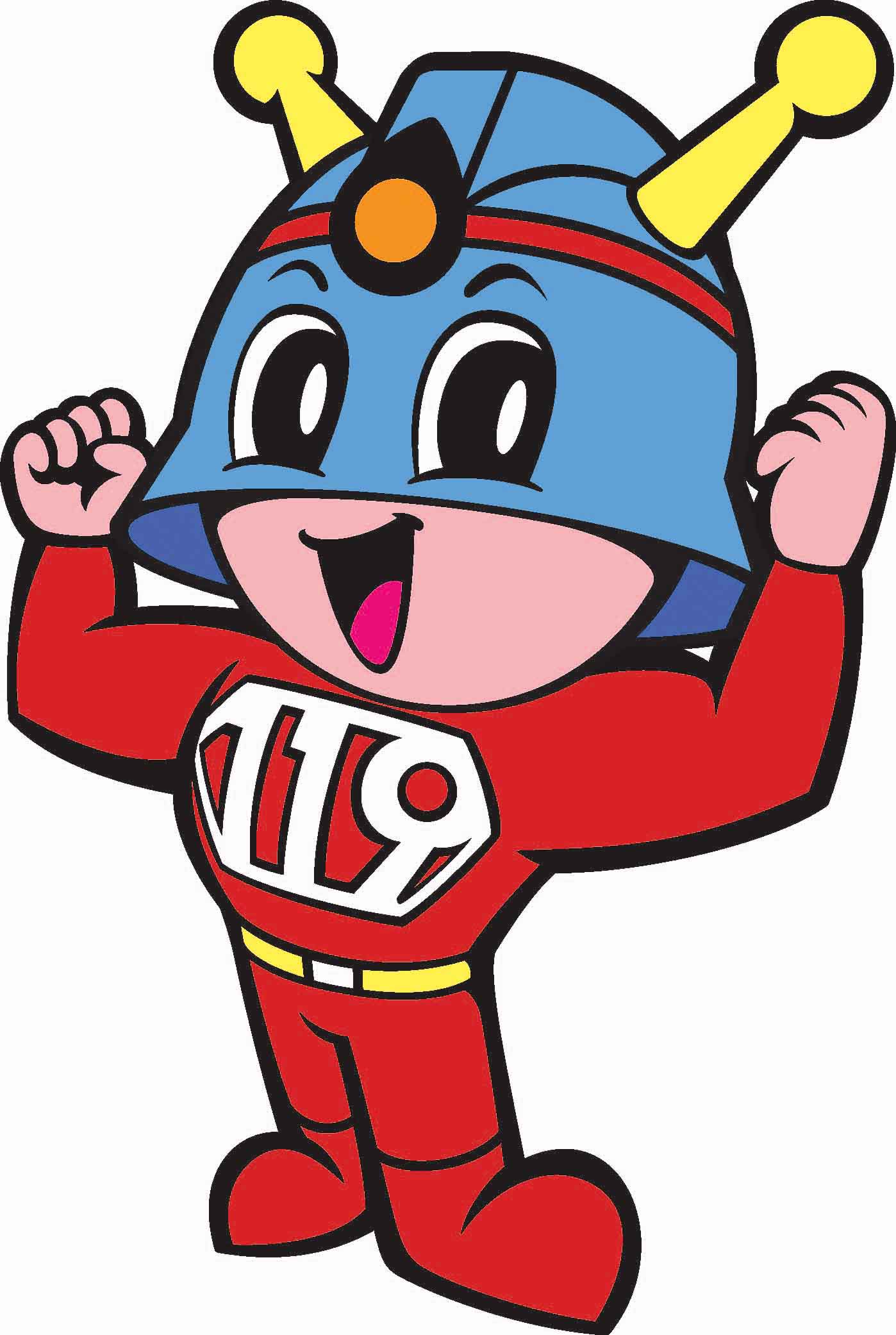 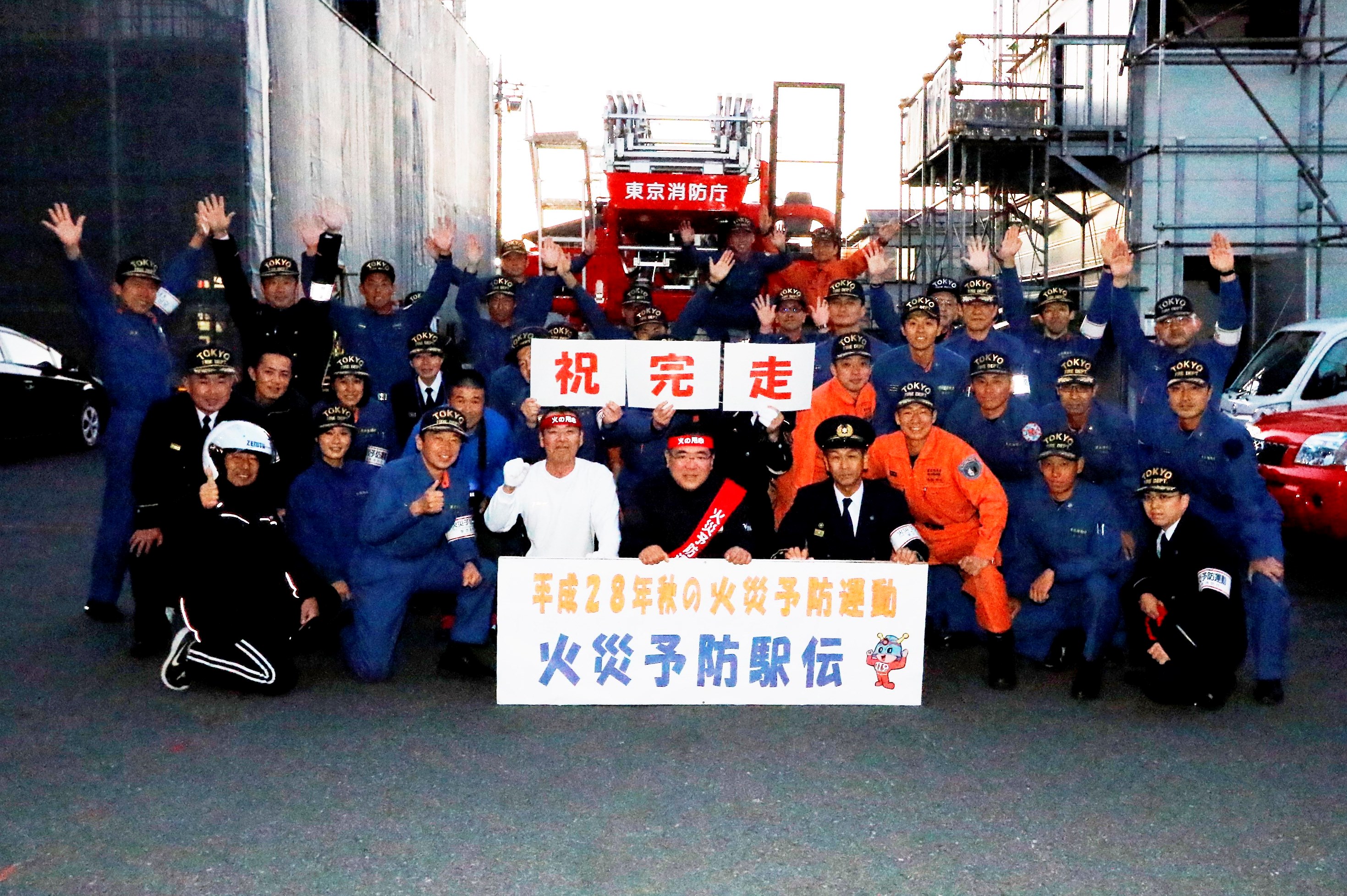 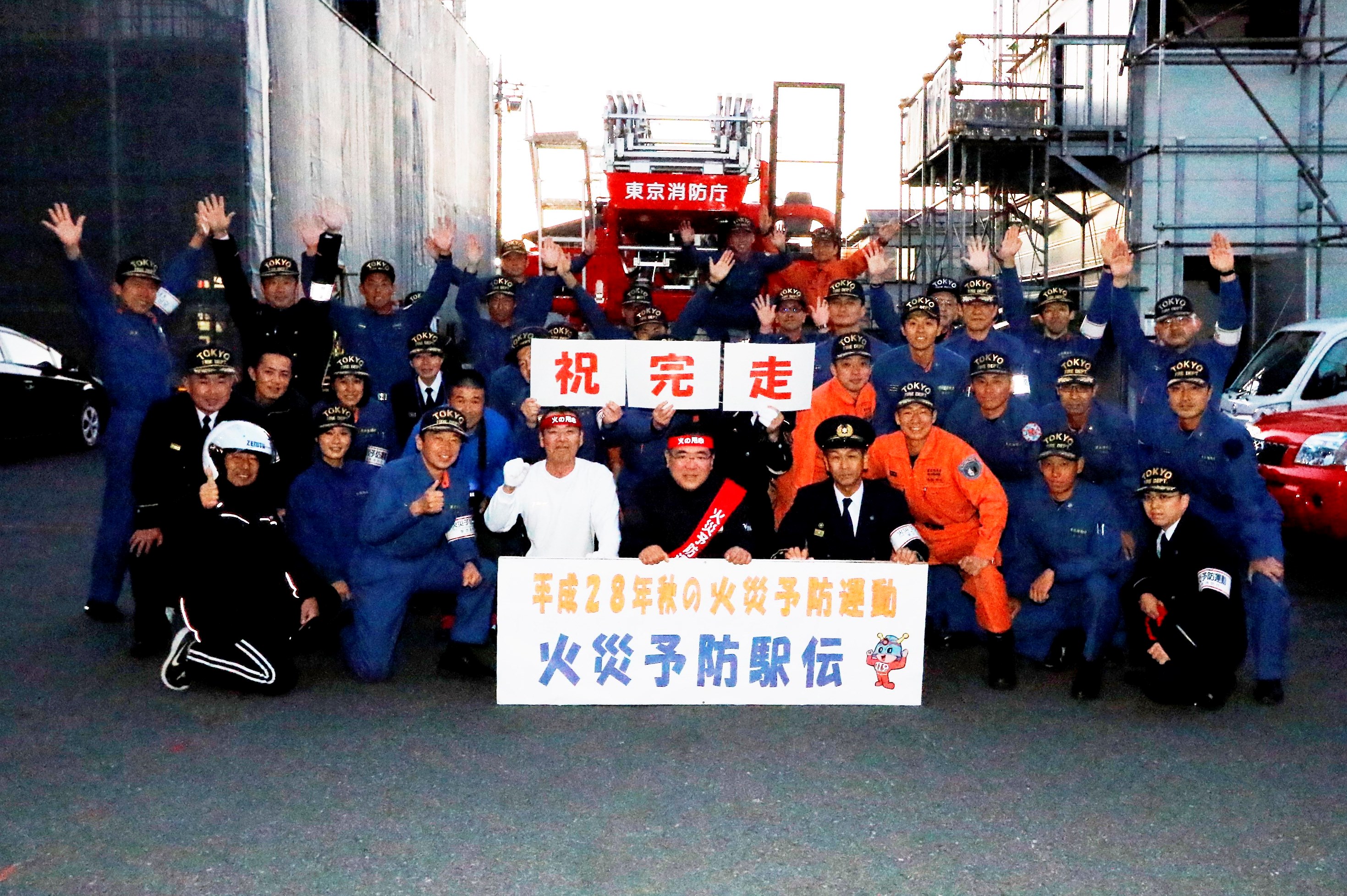 